ПРОЕКТ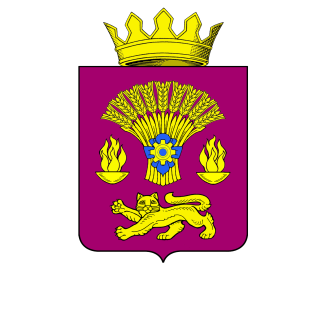 КОТОВСКАЯ  РАЙОННАЯ  ДУМАВОЛГОГРАДСКОЙ ОБЛАСТИРЕШЕНИЕот _________ 2022 г.								№ ____О согласовании перечня муниципального имуществаКотовского муниципального района Волгоградской области, подлежащего безвозмездной передаче в муниципальную собственность городского поселения г. Котово Волгоградской области в порядке разграничения В соответствии с Федеральным законом от 06.10.2003 N 131-ФЗ "Об общих принципах организации местного самоуправления в Российской Федерации", Законом Волгоградской области от 28.08.2015 N 135-ОД «О порядке согласования перечня муниципального имущества, подлежащего безвозмездной передаче, порядке направления согласованных предложений органами местного самоуправления муниципальных образований и перечне документов, необходимых для принятия правового акта Волгоградской области о разграничении муниципального имущества», Котовская районная Дума решила:1. Согласовать перечень муниципального имущества Котовского муниципального района Волгоградской области, подлежащего безвозмездной передаче в муниципальную собственность городского поселения г. Котово Волгоградской области в порядке разграничения, согласно приложению к настоящему решению.	2. Настоящее решение вступает в силу с момента его обнародования.И.о. главы Котовского муниципального района							Л.В. КомароваПриложение к решениюКотовской районной Думыот _________2022 г. № _____Перечень муниципального имущества Котовского муниципального района Волгоградской области, подлежащего безвозмездной передаче в муниципальную собственность городского поселения г. Котово Волгоградской области в порядке разграниченияПояснительная запискак решению Котовской районной Думы «О согласовании перечня муниципального имуществаКотовского муниципального района Волгоградской области, подлежащего безвозмездной передаче в муниципальную собственность городского поселения г. Котово Волгоградской области в порядке разграничения»Настоящий проект Решения Котовской районной Думы подготовлен для согласования перечня муниципального имущества Котовского муниципального района Волгоградской области, подлежащего безвозмездной передаче в муниципальную собственность городского поселения г. Котово Волгоградской области в порядке разграничения. Во исполнение Приказа Комитета строительства Волгоградской области от 21.10.2022 г №2017-ОД " О заключением договоров социального найма жилых помещений с лицами из числа детей-сирот и детей, оставшихся без попечения родителей" жилье предназначенное для детей-сирот и детей, оставшихся без попечения родителей из специализированного жилищного фонда переведено в социальный жилищный фонд и заключены договоры социального найма. 	В соответствии с ч. 6 ст. 14 Федерального закона от 06.10.2003 года № 131-ФЗ «Об общих принципах организации местного самоуправления в Российской Федерации», согласно которой обеспечение проживающих в поселении и нуждающихся в жилых помещениях малоимущих граждан жилыми помещениями, организация строительства и содержания муниципального жилищного фонда, создание условий для жилищного строительства, осуществление муниципального жилищного контроля, а также иных полномочий органов местного самоуправления в соответствии с жилищным законодательством, относится к вопросам местного значения поселения.Принимая во внимание вышеизложенное, жилые помещения, отнесенные социальному жилищному фонду подлежат безвозмездной передаче в муниципальную собственность городского поселения г. Котово Волгоградской области в порядке разграничения.Начальника отдела по АПК и имущественным отношениям					Л.В. Свиридова№ п/пНаименование объектаАдресДата, номер регистрационной записи о праве собственностиИндивидуализирующие характеристики имущества123451.квартираВолгоградская область,  Котовский район, г. Котово, ул. Свердлова, д. 28, кв.128№ 34:14:090002:13986-34/116/2022-9 от 18.07.2022общая площадь 36,3 кв.метра, кадастровый номер 34:14:090002:139862 квартира Волгоградская область,Котовский район, г. Котово, ул. Свердлова, д. 26, кв. 66№ 34:14:090002:13235-34/127/2022-6 от 19.07.2022общая площадь 36,1 кв.метра, кадастровый номер 34:14:090002:132353.квартира Волгоградская область,Котовский район, г. Котово, ул. Свердлова, д. 28, кв. 8№ 34:14:090002:14028-34/116/2022-6 от 18.07.2022общая площадь 35,7 кв.метра, кадастровый номер 34:14:090002:140284. квартира Волгоградская область,Котовский район, г. Котово, ул. Свердлова, д. 26, кв. 62№ 34:14:090002:13249-34/116/2022-9 от 15.07.2022 16общая площадь 36,8 кв.метра, кадастровый номер 34:14:090002:132495. квартира Волгоградская область,Котовский район, г. Котово, ул. Мира, д. 201, кв. 10№ 34:14:090001:11134-34/116/2022-9 от18.07.2022общая площадь 35,7 кв.метра, кадастровый номер 34:14:090001:11134